H O T Ă R Â R E A  Nr. 64din  28 august 2014privind  aprobarea preluării în structura Spitalului Municipal Dej a Ambulatoriului  C.F. Dej administrat de Spitalul Clinic C.F. Cluj Napoca din cadrul Ministerului TransporturilorConsiliul local al Municipiului Dej, întrunit în ședința ordinară din data de 28 august 2014,          Având în vedere proiectul de hotărâre, prezentat din iniţiativa primarului Municipiului Dej, întocmit în baza Raportului Nr. 15.521 din 20 august 2014, al Compartimentului Patrimoniu din cadrul Primăriei Municipiului Dej și Adresa Nr. 6.755/20 august 2014 a Spitalului Municipal Dej prin care se solicită acordul pentru preluarea Ambulatoriului C.F. Dej, care cuprinde un număr de 8 cabinete medicale ambulatorii, laborator de analize medicale, laborator radiologie și imagistică medicală, fișier medical și aparat funcțional cu un număr de 28 persoane, precum și preluarea imobilului cu terenul aferent în care funcționează această activitate, în patrimoniul public al Municipiului Dej și darea lui în administrarea Spitalului Municipal Dej (actualmente proprietarul clădirii este Ministerul Transporturilor și administrator Spitalul C.F. Cluj), proiect avizat favorabil în şedinţa de lucru a comisiei economice din data de 28 august 2014;Ţinând cont de prevederile ‘art. 36’, alin. (2), lit. c) şi ‘art. 45’, alin. (3), alin. (5), lit. a), alin. (6), lit. a), ”pct. 3” și ’art. 45’, alin. (3) din  Legea Nr. 215/2001 privind administrația publică locală, republicată, cu modificările și completările ulterioare,H O T Ă R Ă Ş T E:Art. 1.  Aprobă  preluarea în structura Spitalului Municipal Dej a activității cabinetelor medicale și a celor 28 persoane din cadrul  Ambulatoriului C.F. Dej, precum și clădirea  cu terenul aferent a Ambulatoriului C.F. care va trece cu titlu gratuit  în patrimoniul public al Municipiului Dej și darea acesteia în administrarea Spitalului Municipal Dej, conform Anexei. 	Art. 2. Aprobă preluarea activității și a patrimoniului Ambulatoriului C.F. Dej, care se va efectua cu respectarea prevederilor legale prevăzute în domeniu. Art. 3. Cu ducerea la îndeplinire a prevederilor prezentei hotărâri se încredinţează Primarul Municipiului Dej, Direcţia Tehnică şi Direcţia Economică din cadrul Primăriei Municipiului Dej, Spitalul Municipal Dej și Spitalul Clinic C.F. Cluj-Napoca.Art. 4. Prezenta hotărâre se comunică prin intermediul secretarului, în termenul prevăzut de lege, Primarului Municipiului Dej, Direcţiei Tehnice, Direcției Economice, Spitalului Municipal Dej, Spitalului Clinic C.F. Cluj-Napoca, precum şi Prefectului Judeţului Cluj.Preşedinte de şedinţă,      Varga Lorand – IuliuNr. consilieri în funcţie -  19						Nr. consilieri prezenţi   -  16  Nr. voturi pentru	   -  16	Nr. voturi împotrivă	   -   	Abţineri	               -  			        Contrasemnează							             Secretar,						                                                                    Covaciu Andron					   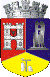 ROMÂNIAJUDEŢUL CLUJCONSILIUL LOCAL AL MUNICIPIULUI DEJStr. 1 Mai nr. 2, Tel.: 0264/211790*, Fax 0264/223260, E-mail: primaria@dej.ro